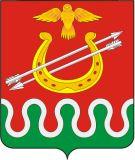 КРАСНОЯРСКИЙ КРАЙБОГОТОЛЬСКИЙ РАЙОННЫЙ СОВЕТ ДЕПУТАТОВг. БОГОТОЛРЕШЕНИЕ30.05.2019                                                                        			  № 29-213    О ВНЕСЕНИИ ИЗМЕНЕНИЙ В ПРАВИЛА ЗЕМЛЕПОЛЬЗОВАНИЯ И ЗАСТРОЙКИ МУНИЦИПАЛЬНОГО ОБРАЗОВАНИЯ  БОГОТОЛЬСКИЙ СЕЛЬСОВЕТ БОГОТОЛЬСКОГО РАЙОНА КРАСНОЯРСКОГО КРАЯ,  УТВЕРЖДЕННЫЕ РЕШЕНИЕМ БОГОТОЛЬСКОГО РАЙОННОГО СОВЕТА ДЕПУТАТОВОТ 31.08.2017 № 14-102 В соответствии с Федеральным законом от 06.10.2003 № 131-ФЗ «Об общих принципах организации местного самоуправления в Российской Федерации», Градостроительным кодексом РФ, рассмотрев протокол и заключение от 17.04.2019 о результатах публичных слушаний по проекту внесения изменений в Правила землепользования и застройки МО Боготольский сельсовет,  руководствуясь Уставом Боготольского района Красноярского края, Боготольский районный Совет депутатов РЕШИЛ:1. Внести в Правила землепользования и застройки муниципального образования  Боготольский сельсовет Боготольского района Красноярского края, утвержденные Решением Боготольского районного Совета депутатов от 31.08.2017 № 14-102 следующие изменения и дополнения: 1.1. Статью 13 дополнить частью 7.1. следующего содержания:«7.1. В целях внесения изменений в правила землепользования и застройки проведение общественных обсуждений или публичных слушаний, опубликование сообщения о принятии решения о подготовке проекта о внесении изменений в правила землепользования и застройки и подготовка заключения комиссии не требуются  в следующих случаях:  а) несоответствие сведений о местоположении границ зон с особыми условиями использования территорий, территорий объектов культурного наследия, отображенных на карте градостроительного зонирования, содержащемуся в Едином государственном реестре недвижимости описанию местоположения границ указанных зон, территорий; б) несоответствие установленных градостроительным регламентом ограничений использования земельных участков и объектов капитального строительства, расположенных полностью или частично в границах зон с особыми условиями использования территорий, территорий достопримечательных мест федерального, регионального и местного значения, содержащимся в Едином государственном реестре недвижимости ограничениям использования объектов недвижимости в пределах таких зон, территорий;в) установление, изменение, прекращение существования зоны с особыми условиями использования территории, установление, изменение границ территории объекта культурного наследия, территории исторического поселения федерального значения, территории исторического поселения регионального значения.»; 1.2.  В статье 21 части 3 слова «главой 8» заменить словами «главой 7»;  1.3. В статье 22 части 4 слова «статьей 39» заменить словами «статьей 40»; 1.4.  Статью 31  изложить в новой редакции: «Статья 31. Выдача разрешения на строительство и разрешения на ввод объекта в эксплуатацию1.  В целях осуществления строительства, реконструкции объекта капитального строительства застройщику необходимо получить соответствующее разрешение.2.  Выдача разрешения на строительство не требуется в случае:1.)  строительства, реконструкции гаража на земельном участке, предоставленном физическому лицу для целей, не связанных с осуществлением предпринимательской деятельности, или строительства, реконструкции на садовом земельном участке жилого дома, садового дома, хозяйственных построек, определенных в соответствии с законодательством в сфере садоводства и огородничества;1.1) строительства, реконструкции объектов индивидуального жилищного строительства;2)  строительства, реконструкции объектов, не являющихся объектами капитального строительства;3)  строительства на земельном участке строений и сооружений вспомогательного использования;4)  изменения объектов капитального строительства и (или) их частей, если такие изменения не затрагивают конструктивные и другие характеристики их надежности и безопасности и не превышают предельные параметры разрешенного строительства, реконструкции, установленные градостроительным регламентом;5)  капитального ремонта объектов капитального строительства;6)   иных случаях, если в соответствии с Градостроительным Кодексом Российской Федерации, нормативными правовыми актами Правительства Российской Федерации, законодательством Красноярского края о градостроительной деятельности получение разрешения на строительство не требуется.3.  Разрешение на строительство выдается в соответствии с Градостроительным кодексом Российской Федерации.4.  Разрешение на строительство выдается на весь срок, предусмотренный проектом организации строительства объекта капитального строительства. 4.1. подача заявления о внесении изменений в разрешение на строительство менее чем за десять рабочих дней до истечения срока действия разрешения на строительство;4.2. В срок не более чем семь рабочих дней со дня получения заявления застройщика о внесении изменений в разрешение на строительство (в том числе в связи с необходимостью продления срока действия разрешения на строительство) уполномоченные на выдачу разрешений на строительство, орган местного самоуправления, принимают решение о внесении изменений в разрешение на строительство или об отказе во внесении изменений в такое разрешение с указанием причин отказа. 5.  Отказ в выдаче разрешения на строительство может быть оспорен застройщиком  в судебном порядке.6.  Физическое или юридическое лицо, которое приобрело права на земельный участок, вправе осуществлять строительство, реконструкцию объекта капитального строительства на таком земельном участке в соответствии с разрешением на строительство, выданным прежнему правообладателю земельного участка.7.  Действие разрешения на строительство прекращается на основании решения органа местного самоуправления, уполномоченного в области градостроительной деятельности в случаях:1) принудительного прекращения права собственности и иных прав на земельные участки, в том числе изъятия земельных участков для государственных или муниципальных нужд;2) отказа от права собственности и иных прав на земельные участки;3) расторжения договора аренды и иных договоров, на основании которых у граждан и юридических лиц возникли права на земельные участки;4) прекращения права пользования недрами, если разрешение на строительство выдано на строительство, реконструкцию объекта капитального строительства на земельном участке, предоставленном пользователю недр и необходимом для ведения работ, связанных с пользованием недрами. 8. В целях строительства или реконструкции объекта индивидуального жилищного строительства или садового дома застройщик подает на бумажном носителе посредством личного обращения в уполномоченные на выдачу разрешений на строительство орган местного самоуправления, в том числе через многофункциональный центр, либо направляет в указанные органы посредством почтового отправления с уведомлением о вручении или единого портала государственных и муниципальных услуг уведомление о планируемых строительстве или реконструкции объекта индивидуального жилищного строительства или садового дома.»;1.5.  В  пункт 1 статьи 61 «1. Зона застройки индивидуальными жилыми домами (код зоны – ж1)» добавить основной вид разрешенного использования земельного участка  «Амбулаторно-поликлиническое обслуживание (код 3.4.1).».2. Контроль за исполнением Решения возложить на постоянную комиссию по законодательству, местному самоуправлению и социальным вопросам (Председатель – Петрова Н.Б.).3. Опубликовать настоящее Решение в периодическом печатном издании «Официальный вестник Боготольского района» и разместить на официальном сайте Боготольского района в сети Интернет www.bogotol-r.ru.4. Решение вступает в силу после официального опубликования.Заместитель Председателя Боготольского районного Совета Глава Боготольского районадепутатов______________ С.Н. Колесникова_______________ А.В. Белов